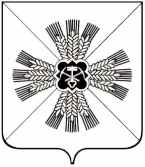 КЕМЕРОВСКАЯ ОБЛАСТЬПРОМЫШЛЕННОВСКИЙ МУНИЦИПАЛЬНЫЙ РАЙОНАДМИНИСТРАЦИЯТАРАСОВСКОГО СЕЛЬСКОГО ПОСЕЛЕНИЯПОСТАНОВЛЕНИЕот 09.03.2016г. № 9с.ТарасовоОб утверждении Перечня должностей муниципальной службы Тарасовского сельского поселения, при назначении на которые граждане и при замещении которых муниципальные служащие обязаны представлять сведения о своих доходах, об имуществе и обязательствах имущественного характера, а также сведения о доходах, об имуществе и обязательствах имущественного характера своих супруги (супруга) и несовершеннолетних детей (в новой редакции)      В соответствии с Федеральным законом от 02.03.2007 №25-ФЗ «О муниципальной службе в Российской Федерации», Федеральным законом от 25.12.2008 №273-ФЗ «О противодействии коррупции», Указом Президента Российской Федерации от 18.05.2009 №557 «О предоставлении гражданами, претендующими на замещение должностей федеральной государственной службы, и федеральными государственными служащими сведений о доходах, об имуществе и обязательствах имущественного характера, а также сведений о доходах , об имуществе и обязательствах имущественного характера своих супруги (супруга) и несовершеннолетних детей» Указом Президента Российской Федерации  от 23 июня 2014 г. № 460 «Об утверждении формы справки о доходах, расходах, об имуществе и обязательствах имущественного характера и внесении изменений в некоторые акты Президента Российской Федерации»:Утвердить «Перечень должностей муниципальной службы Тарасовского сельского поселения, при назначении на которые граждане и при замещении которых муниципальные служащие обязаны представлять сведения о своих доходах, об имуществе и обязательствах имущественного характера, а также сведений о доходах , об имуществе и обязательствах имущественного характера своих супруги (супруга) и несовершеннолетних детей  согласно приложению №1.Признать утратившими силу:2.1. Постановление администрации Тарасовской сельской территории от 17.08.2009 №10 «Об утверждении перечня должностей муниципальной службы Тарасовской сельской территории, при назначении на которые граждане и при замещении которых муниципальные служащие обязаны представлять сведения о своих доходах, об имуществе и обязательствах имущественного характера, а также сведения о доходах, об имуществе и обязательствах имущественного характера своих супруги (супруга) и несовершеннолетних детей»Постановление вступает в силу со дня подписания и подлежит обнародованию на информационном стенде администрации поселения  и  размещению в информационно- телекоммуникационной сети Интернет Контроль за исполнением постановления оставляю за собой.                             Глава Тарасовского сельского поселения                                  В.Г. Лангисп. Н.А. Гончаровател.64194                                                                                                                   приложение №1к постановлению администрацииТарасовского сельского поселенияот 09.03.2017 № 9ПЕРЕЧЕНЬдолжностей муниципальной службы Тарасовской сельской территории , при назначении на которые граждане и при замещении которых муниципальные служащие обязаны представлять сведения о своих доходах, об имуществе и обязательствах имущественного характера, а также сведений о доходах , об имуществе и обязательствах имущественного характера своих супруги (супруга) и несовершеннолетних детей.(в новой редакции)Глава Тарасовского сельского поселения.Руководитель организационно –распорядительного органаГлавные специалистыВедущие специалисты 